Ministero dell’IstruzioneUfficio Scolastico per 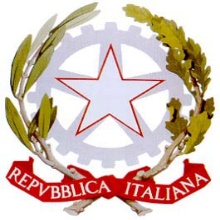 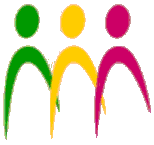 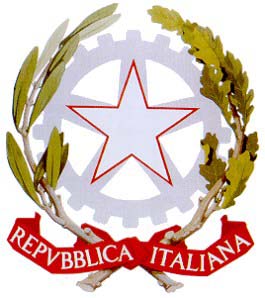 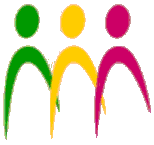 Liceo  Statale“Carlo Porta”ErbaLICEO LINGUISTICO  –  LICEO DELLE SCIENZE UMANE  –  LICEO DELLE SCIENZE UMANE  opzione ECONOMICO SOCIALEINFORMATIVA PRIVACYINTEGRAZIONE USO MATERIALE AUDIO, VIDEO E FOTOGRAFICO[Ver. AP10 del 01/06/2021]  	Ad integrazione di quanto già comunicato all’atto della costituzione del rapporto con l’Istituto Scolastico mediante l’informativa di base, in applicazione dell’art. 13 del Regolamento UE 2016/679 (G.D.P.R.), desideriamo informarLa di un nuovo trattamento di dati personali che La potrà interessare:Luogo e data …………………………………………………………………………………………………Nel caso di soggetto maggiorenne (studente maggiorenne o dipendente/assimilato):Cognome e nome …………………………………………………...……………………………………    	Firma …...........................................................Oppure, nel caso di soggetto minorenne (allievo minorenne, stagista, tirocinante, studente in P.C.T.O. etc.):Cognome e nome 1° Genitore o Tutore …..……….…………………………………………..		Firma …........................................................... (*)Cognome e nome 2° Genitore ………………………….…………………………………………..		Firma …...........................................................(*) 	Qualora l’informativa in oggetto venga firmata da un solo genitore, visti gli Artt. 316 comma 1 e 337 ter comma 3 del Codice Civile si presuppone la condivisione da parte di entrambi i genitori.LIBERATORIA PER L’UTILIZZO DI IMMAGINI E PRODOTTI DELL’INGEGNOQUESTA LIBERATORIA SI INTENDE PRESTATA PER TUTTA LA DURATA DEL RAPPORTO E PER IL FUTURO, SALVO REVOCAAtteso che l’informativa sopra esposta attiene esclusivamente alla tutela dei dati personali, con la presente liberatoria si concede all’Istituto di Istruzione scrivente, nei limiti del consenso prestato mediante la predetta informativa, il diritto di pubblicare con ogni mezzo, materiale audio, video o fotografico in cui l’allievo iscritto o il lavoratore/assimilato appaia rappresentato o comunque riconoscibile e di divulgare prodotti del suo ingegno, quali testi, disegni, lavori artistici o tecnici, senza che ne venga mai pregiudicata la dignità personale ed il decoro (art. 97 Legge 633/41 ed art. 10 Codice Civile) senza avere nulla a pretendere in ragione di quanto sopra indicato e si comunica l’intenzione di rinunciare, fin da subito, ad ogni diritto, azione o pretesa derivante da quanto sopra autorizzato.Luogo e data …………………………………………………………………………………………………Nel caso di soggetto maggiorenne (studente maggiorenne o dipendente/assimilato):Cognome e nome …………………………………………………...……………………………………    	Firma …...........................................................Oppure, nel caso di soggetto minorenne (allievo minorenne, stagista, tirocinante, studente in P.C.T.O. etc.):Cognome e nome 1° Genitore o Tutore …..……….…………………………………………..		Firma …........................................................... (*)Cognome e nome 2° Genitore ………………………….…………………………………………..		Firma …...........................................................(*) 	Qualora l’informativa in oggetto venga firmata da un solo genitore, visti gli Artt. 316 comma 1 e 337 ter comma 3 del Codice Civile si presuppone la condivisione da parte di entrambi i genitori.Come avviene il trattamento e per quale finalità saranno trattati i miei dati audio, video e/o le mie immagini ? [P  E  R  S  O  N  A  L  I  Z  Z  A  R  E      A      C  U  R  A      D  E  L  L  A      S  C  U  O  L  A]Descrivere sommariamente il progetto che l’Istituto intende svolgere, precisando quali audio, video o foto verranno utilizzate e quali saranno i momenti ritratti che si intende condividere.Precisare se il trattamento riguarderà fotografie, video, audio, nomi, cognomi, altro.Si rammenta che l’uso delle immagini acquisite durante la normale attività di classe, probabilmente è stata autorizzato o negato già nell’ambito della informativa di base acquisita in fase di iscrizione/assunzione ed in questo caso non è necessario richiedere un ulteriore consenso purché quanto sottoposto all’iscrizione/assunzione includa l’attività che si intende svolgere. I miei dati entreranno nella disponibilità di altri soggetti ?Le immagini / registrazioni e gli altri dati acquisiti in occasione della partecipazione al progetto sopra illustrato verranno divulgate mediante: (personalizzare a cura della scuola mantenendo solamente le ipotesi valide)Pubblicazione sul sito www.xxxxxxxxxxxxxxx.xxx Pubblicazione sul social-network xxxxxxxxxxxxxxxxxxxxxxxxxxxEsposizione di cartelloni, poster, fotografie nei seguenti locali: xxxxxxxxxxxxxxxxxPubblicazione cartacea di un xxxxxxxxxxxxxxxxxxxxxxxxxxxxxxxxxxxxxxxxxxxxxxxxxxAltro xxxxxxxxxxxxxxxxxxxxxxxxxxxxxxxxxxxxxxxxxxxxxxxxxxxxxxxxxxxxxxCosa accade se non conferisco i miei dati ?Il conferimento del consenso all’uso delle immagini è facoltativo; Il mancato consenso non permetterà l’utilizzo delle immagini e/o delle riprese audiovisive del soggetto interessato per le finalità sopra indicate.Cos’altro devo sapere ?Per semplicità ed esigenze di brevità la presente rappresenta una integrazione della informativa di base fornita all’atto della costituzione del rapporto, tutte le informazioni relative ai Suoi diritti ed a quanto non espressamente riportato in questo modulo potrà ricavarle dalla lettura dell’informativa citata.Potrà ottenere inoltre maggiori informazioni contattando il Titolare del trattamento all’indirizzo riportato sulla carta intestata e/o il R.P.D./D.P.O. all’indirizzo e-mail dpo@agicomstudio.it 